Eels Newsletter - Round 3 , 2019  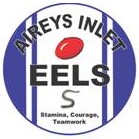 Fresh from our combined training session and surprise visit from Cats starand super nice bloke Luke Dalhaus, the Eels were ready to rise to the challenge at Bellbrae for our double header on Saturday.The U9’s bounced back from last weeks defeat, looking a completely different team as they took on the Bell Park Evans Dragons. Teamwork and battling around the contest awarded many their first goals and the scoreline looked healthy. Bell Park pushed back in the second half but the little tackers dug deep in defence and there may have been a few teary eyed parents as this amazing little team belted out the Eels song for the every first time…priceless stuff !!!The U11’s were out gunned this week against Torquay Coles but their efforts were relentless. Free flowing footy from Torquay was stopped by our continued pressure around the ball and some brilliant passages of play by the Eels meant our scoreboard presence was a huge improvement from last week.  Baby steps, but that’s what a great season can be built on and we know with this U11’s outfit, we’re sure to get that.ROUND 3 RESULTSUnder 9’s:       Aireys Eels 6.5.41 def Bell Park Evans 5.3.33Best Players -  L.Trigg, Z.Muxworthy, L.Jackson, F.Thompson, C.McCannGoal Kickers -  L.Jackson 2, L.Trigg 2, T.Webb-Barlow 1, R.Walker 1Under 11’s:      Aireys Eels 4.2.26 def by Torquay Coles  22.17.149Best Players -  J.Trigg, R.Renkin, R.Peillon, E.Mehenett, J.Long, S.LaneGoal Kickers -  J.Trigg 2, J.Long 1, R.Peillon 1ROUND 4 - SATURDAY, MAY 18thUnder 9’s - Aireys Eels v Newcomb Power 9:50am                   Newcomb Sand & Soil Reserve. Please arrive by 9:20amUnder 11’s - Aireys Eels v St Albans Allthorpe 10:20am                     The Gordon Tafe Oval (St Albans Reserve). Please arrive by 9:50amIf you are unsure of location you can look up the AFL Barwon website for venue maps.Training this Wednesday nightU9’s: 4-5:30 pm Aireys SkateparkU11’s : 4-5:30pm Aireys Inlet Primary School Oval.Please contact team managers if you are unable to train or play this week.Till next week…Go the Mighty EelsIf you wish to no longer receive the newsletter..please reply to this email.